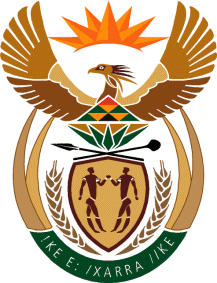 MINISTRY FOR HUMAN SETTLEMENTSREPUBLIC OF SOUTH AFRICANATIONAL ASSEMBLYQUESTION FOR WRITTEN REPLYQUESTION NO.: 359DATE OF PUBLICATION: 03 MARCH 2017Mr B R Topham (DA) to ask the Minister of Human Settlements:What is the (a) make, (b) model, (c) price and (d) date on which each vehicle was purchased for use by (i) her and (ii) her deputy (aa) in the (aaa) 2014-15 and (bbb) 2015-16 financial years and (bb) since 1 April 2016?										           	        NW412EREPLY:(i) & (ii) The information requested by the Honourable Member is available in the Department’s Annual Report.